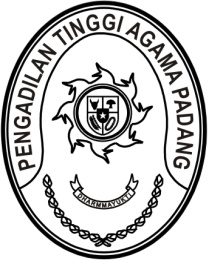 S  U  R  A  T      T  U  G  A  SNomor : W3-A/    /PP.01.1/1/2022Menimbang 	: 	bahwa Badan Litbang Diklat Hukum dan Peradilan Mahkamah Agung RI mengadakan Pelatihan Sertifikasi Hakim Mediator bagi Hakim Lingkungan Peradilan Agama Seluruh Indonesia;Dasar 	: 	Surat Kepala Pusdiklat Teknis Peradilan Badan Litbang Diklat Hukum dan Peradilan Mahkamah Agung RI Nomor 106/Bld.3/Dik/S/1/2022 tanggal 27 Januari 2022 perihal Permohonan Penugasan sebagai Pengajar;MEMBERI TUGASKepada 	: 	  Nama	: Azizah Ali, S.H.I., M.H.		NIP	:	198210212005022002		Pangkat/Gol. Ru	:	Pembina (IV/a)		Jabatan	:	Ketua 		Unit Kerja	:	Pengadilan Agama SijunjungUntuk	 :  menjadi pengajar dalam Pelatihan Sertifikasi Hakim Mediator bagi Hakim Lingkungan Peradilan Agama Seluruh Indonesia pada tanggal 28 Januari s.d. 8 Februari 2022 secara daring dan tanggal 9 s.d. 18 Februari 2022 secara klasikal Pusdiklat Badan Litbang DIklat Kumdil MA RI, Jalan Cikopo Selatan, Desa Sukamaju, Bogor, Jawa Barat;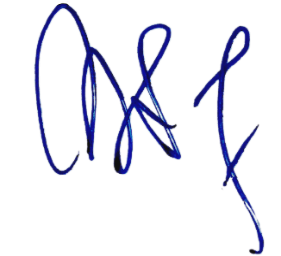 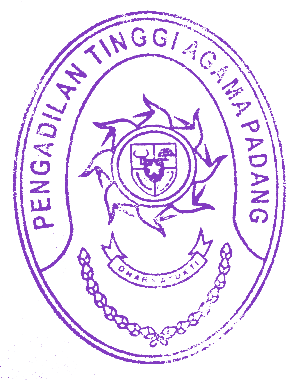 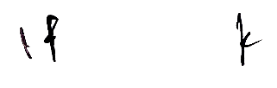 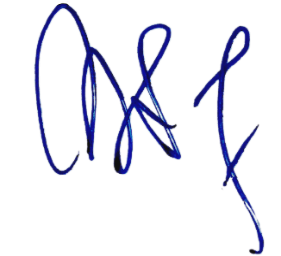 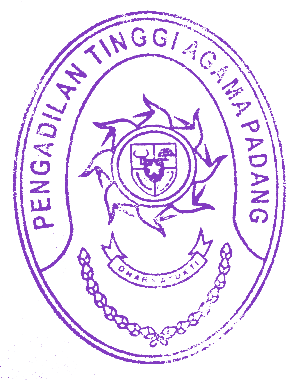 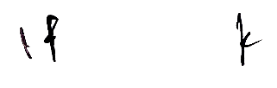 28 Januari 2022Ketua,Zein AhsanTembusan:Ketua Pengadilan Agama Sijunjung.